Результаты работы МФЦ г. Сургута с 28.09.2015 по 03.10.2015Диаграмма посещаемости (почасовая) Основные показатели МФЦ г. Сургута 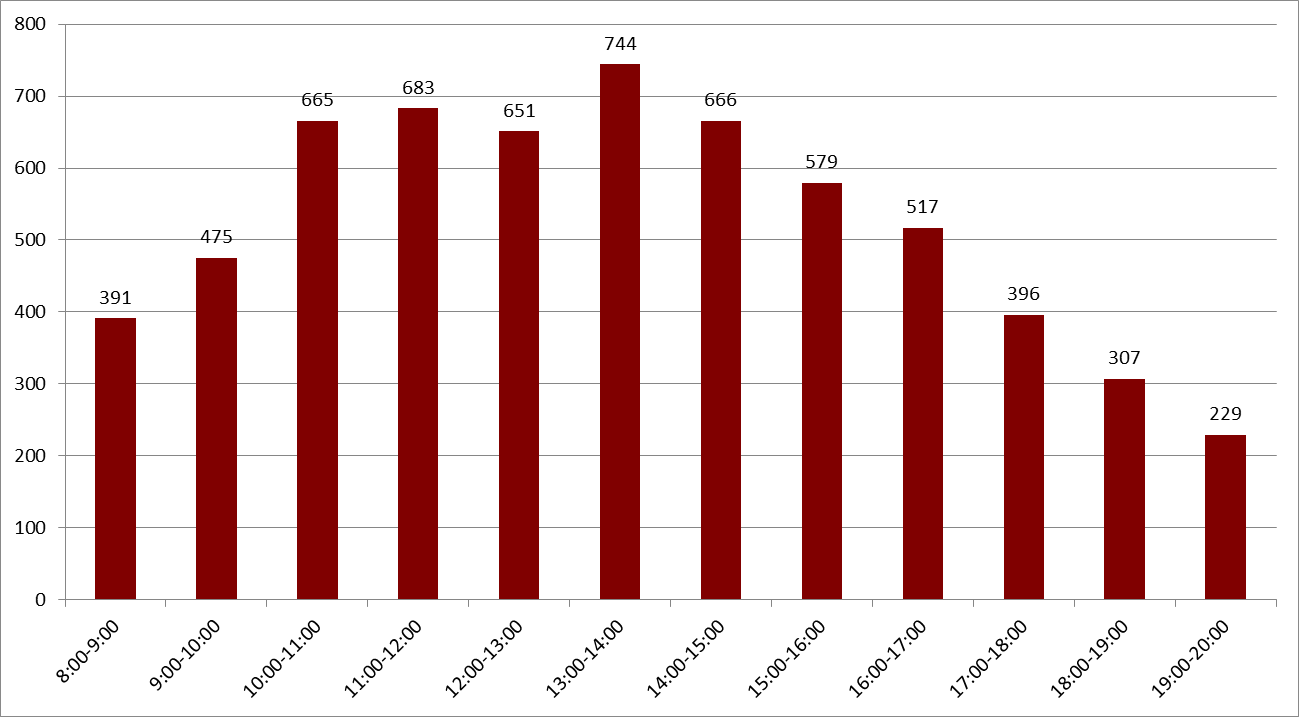 Исходя из распределения посещаемости по часам приема, МКУ «МФЦ г. Сургута» рекомендует заявителям обращаться за предоставлением услуг:с 8.00 до 10.00 часов, а также по предварительной записи на удобное время (телефон для записи 206-926).Обслужено 6 508 человека, в том числе:- на удаленных рабочих местах – 205;- по предварительной записи – 62. Среднее время ожидания в очереди – 13 минут.Среднее время обслуживания одного заявителя – 19 минут.Наиболее востребованные услуги:- предоставление мер социальной поддержки;- государственная регистрация прав на недвижимое имущество и сделок с ним;- прием документов для получения (замены) паспорта гражданина РФ, удостоверяющего личность гражданина РФ на территории РФ;- прием и выдачи документов о регистрации и снятии граждан РФ с регистрационного учета по месту пребывания и по месту жительства в пределах РФ (для жителей частного сектора).